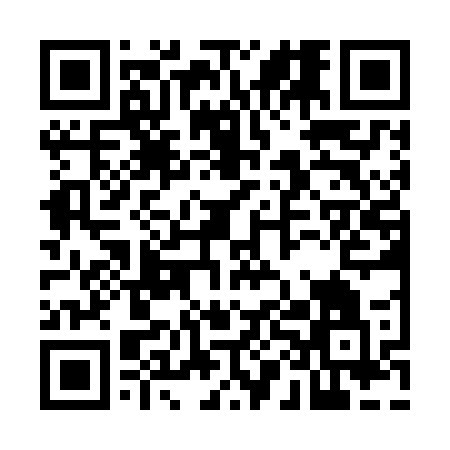 Ramadan times for Cottage City, Maryland, USAMon 11 Mar 2024 - Wed 10 Apr 2024High Latitude Method: Angle Based RulePrayer Calculation Method: Islamic Society of North AmericaAsar Calculation Method: ShafiPrayer times provided by https://www.salahtimes.comDateDayFajrSuhurSunriseDhuhrAsrIftarMaghribIsha11Mon6:116:117:241:184:377:117:118:2412Tue6:106:107:231:174:387:127:128:2513Wed6:086:087:211:174:387:137:138:2714Thu6:076:077:201:174:397:147:148:2815Fri6:056:057:181:174:397:157:158:2916Sat6:046:047:171:164:407:167:168:3017Sun6:026:027:151:164:407:177:178:3118Mon6:006:007:141:164:417:187:188:3219Tue5:595:597:121:154:417:197:198:3320Wed5:575:577:101:154:427:207:208:3421Thu5:555:557:091:154:427:217:218:3522Fri5:545:547:071:144:427:227:228:3623Sat5:525:527:061:144:437:237:238:3724Sun5:505:507:041:144:437:247:248:3825Mon5:495:497:031:144:447:257:258:3926Tue5:475:477:011:134:447:267:268:4027Wed5:455:456:591:134:447:277:278:4128Thu5:445:446:581:134:457:287:288:4229Fri5:425:426:561:124:457:297:298:4430Sat5:405:406:551:124:467:307:308:4531Sun5:385:386:531:124:467:317:318:461Mon5:375:376:521:114:467:327:328:472Tue5:355:356:501:114:477:337:338:483Wed5:335:336:481:114:477:347:348:494Thu5:325:326:471:114:477:357:358:505Fri5:305:306:451:104:487:367:368:516Sat5:285:286:441:104:487:377:378:537Sun5:265:266:421:104:487:387:388:548Mon5:255:256:411:094:497:397:398:559Tue5:235:236:391:094:497:407:408:5610Wed5:215:216:381:094:497:417:418:57